25 февраля 2016 года № 28-7На основании статей 5, 12, 387, 393, абзаца 5 подпункта 1 пункта 1 статьи 394, статей 396, 397 Налогового кодекса Российской Федерации, статьи 45 Устава муниципального образования «Город Горно-Алтайск», принятого постановлением Горно-Алтайского городского Совета депутатов от 29.08.2013 г. № 12-3, Горно-Алтайский городской Совет депутатов РЕШИЛ:1. Внести врешение Горно-Алтайского городского Совета депутатов от 20.10.2005 г. № 30-9 «О введении земельного налога на территории муниципального образования «Город Горно-Алтайск» следующие изменения и дополнения:пункт 2 после слов «порядок и сроки уплаты налога» дополнить словами «в отношении налогоплательщиков-организаций»;в пункте 4 слова «поселениях» заменить словами «населенных пунктов»;подпункт 2 пункта 4 дополнить абзацем 5 следующего содержания:«- ограниченных в обороте в соответствии с законодательством Российской Федерации, предоставленных для обеспечения обороны, безопасности и таможенных нужд»;пункт 5 исключить;5) в абзаце 1 пункта 6 слова «и физических лиц, являющихся индивидуальными предпринимателями,» исключить;6) в пункте 7 слова «и физических лиц, являющихся индивидуальными предпринимателями,» исключить;7) в пункте 8 слова «и физические лица, являющиеся индивидуальными предпринимателями,» исключить;8) абзац 3 пункта 9 изложить в следующей редакции:«- налогоплательщиками - организациями в срок не позднее 1 декабря, следующего за истекшим налоговым периодом.»;9) в абзаце 2 пункта 11 слова «и физическими лицами, являющимися индивидуальными предпринимателями» исключить;10) в абзаце 3 пункта 11 слова «, являющимися индивидуальными предпринимателями» исключить;2.  Настоящее решение вступает в силу не ранее чем по истечении одного месяца со дня официального опубликования.3. Настоящее решение распространяет свое действие на правоотношения, возникшие по уплате земельного налога за налоговый период 2016 года и налоговые периоды последующих годов, за исключением подпункта 3 пункта 1 настоящего решения, которое распространяет свое действие на правоотношения, возникшие по уплате земельного налога за налоговый период 2017 года.Мэр города Горно-Алтайска                  	Председатель Горно-Алтайского							городского Совета депутатов______________В.А. Облогин                 ________________Ю.В. НечаевГОРНО-АЛТАЙСКИЙГОРОДСКОЙ СОВЕТДЕПУТАТОВ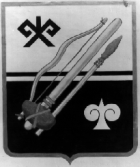 ГОРНО-АЛТАЙСК  КАЛАНЫҤ ДЕПУТАТТАР СОВЕДИРЕШЕНИЕЧЕЧИМО внесении изменений и дополнений в решение Горно-Алтайского городского Совета депутатов от 20.10.2005 г. № 30-9 «О введении земельного налога на территории муниципального образования «Город Горно-Алтайск»